П О С Т А Н О В Л Е Н И Еот   22   декабря 2017г. №41а. ХакуринохабльОб увеличении оплаты труда работников администрации муниципального образования «Хакуринохабльское сельское поселение»В целях обеспечения трудовых гарантий работников администрации муниципального образования «Хакуринохабльское сельское поселение», на основании постановления Кабинета Министров Республики Адыгея  № 217 от 13.12.2017г., глава администрации МО «Хакуринохабльское сельское поселение»ПОСТАНОВИЛ:Увеличить в 1,04 раза:	-должностные оклады работников администрации муниципального образования «Хакуринохабльское сельское поселение» занимающих должности, не отнесенные к муниципальным должностям, и осуществляющих техническое обеспечение деятельности органов муниципального образования «Хакуринохабльское сельское поселение»;	2.Установить, что при увеличении должностных окладов, размеров (минимальных размеров) окладов (должностных окладов), ставок заработной платы работников администрации муниципального образования «Хакуринохабльское сельское поселение» в соответствии с настоящим постановлением их размеры, а также размеры иных выплат к должностному окладу, окладу (должностному окладу),  ставке заработной платы подлежат округлению до целого рубля в сторону увеличения.3. Главному специалисту-финансисту обеспечить финансирование расходов, связанных с реализацией настоящего постановления, за счет средств муниципального бюджета МО «Хакуринохабльское сельское поселение».6. Настоящее постановление  вступает в силу с 1 января 2018 года.Глава администрации МО «Хакуринохабльское сельское поселение»                                                     Р.Р. АутлевРЕСПУБЛИКА АДЫГЕЯАдминистрациямуниципального образования«Хакуринохабльское сельское поселение»385440, а. Хакуринохабль,ул. Шовгенова, 13АДЫГЭ РЕСПУБЛИКХьакурынэхьаблэмуниципальнэкъоджэпсэупIэ чIыпIэм изэхэщапI385440, къ. Хьакурынэхьабл,ур. ШэуджэнымыцI, 13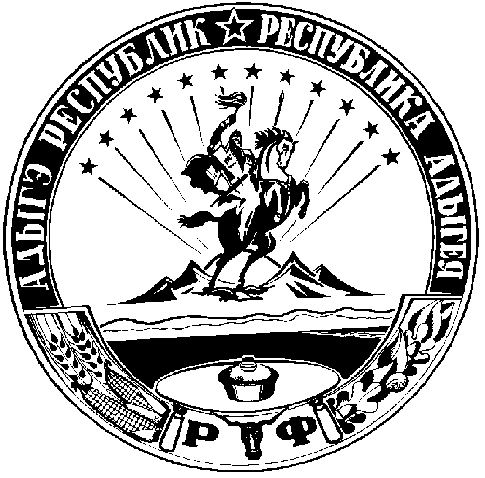 